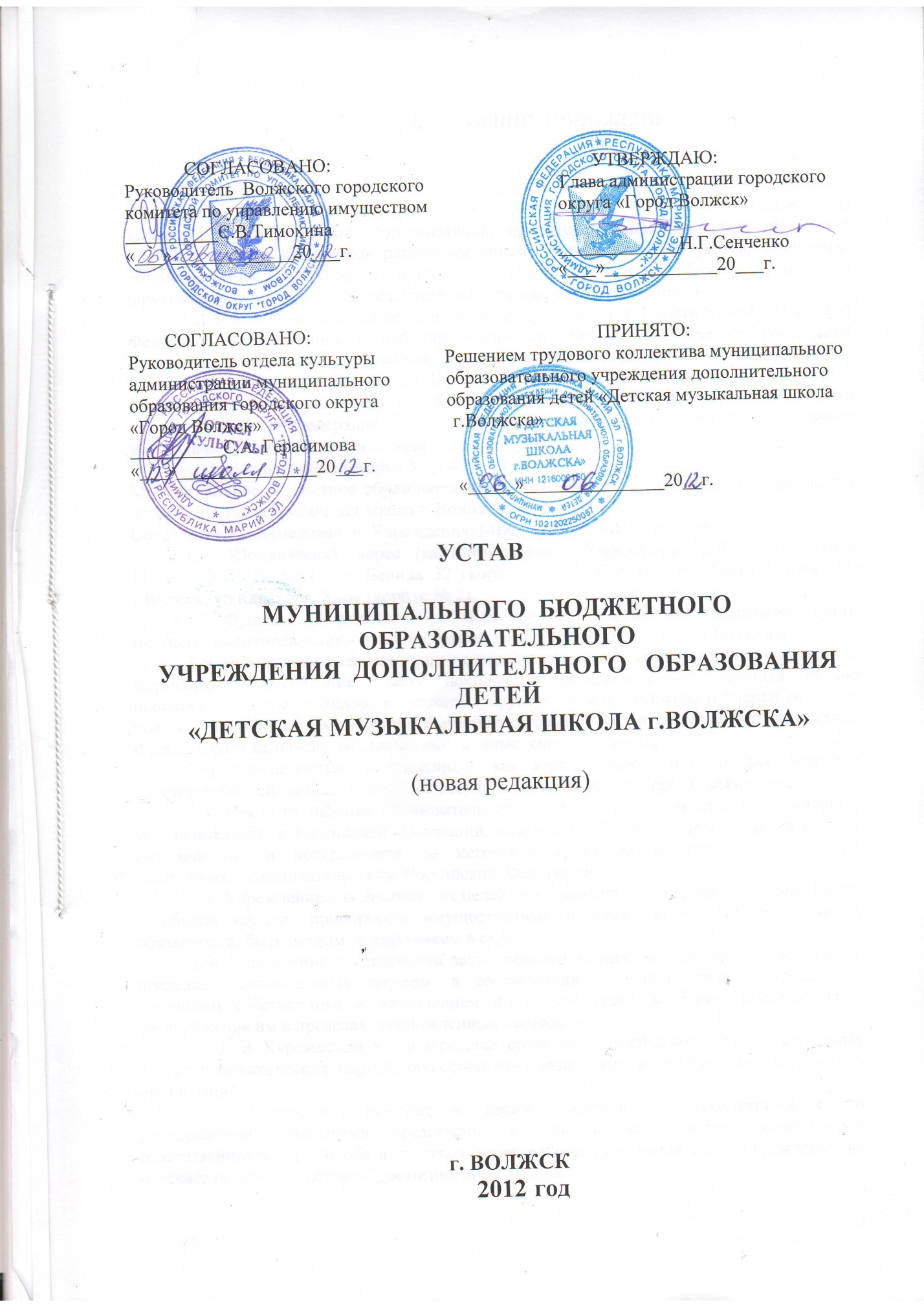 ОБЩИЕ ПОЛОЖЕНИЯ   	1.1. Муниципальное  бюджетное образовательное  учреждение  дополнительного образования  детей  «Детская музыкальная  школа  г. Волжска» (далее- Учреждение) является  некоммерческой  организацией, ориентированное  на целенаправленное обучение детей и подростков различным видам  музыкального искусства, воспитание разносторонней, духовно развитой, интеллектуальной, нравственно убежденной личности и руководствуется в своей деятельности  общечеловеческими принципами.    	1.2. Учреждение в своей деятельности  руководствуется: Конституцией Российской Федерации, Конституцией Республики Марий Эл, Гражданским кодексом Российской Федерации, Федеральными Законами: «Основы законодательства Российской Федерации о культуре», «О некоммерческих организациях», «Об образовании»; Законами Республики Марий Эл: «О культуре», и другими действующими законодательными и нормативными актами: Российской Федерации, Республики Марий Эл, органов управления образованием всех уровней, администрации города, настоящим Уставом. 	  1.3. Полное наименование Учреждения:Муниципальное бюджетное образовательное учреждение дополнительного  образования детей «Детская музыкальная школа г. Волжска»Сокращенное  наименование  Учреждения: МБОУДОД «ДМШ г.Волжска».  	1.4. Юридический адрес (местонахождение) Учреждения:425000, Республика Марий Эл, г. Волжск, ул. Ленина 32 (корпус № 1); 425000, Республика Марий Эл, г.Волжск, ул.Кабанова, 8 «а» (корпус № 2).1.5. Функции  Учредителя   образовательного  учреждения  выполняет  орган  местного  самоуправления -  администрация  городского округа « Город Волжск».1.6. Учреждение является юридическим лицом, имеет  обособленное   имущество, фирменное  наименование,  смету  доходов  и  расходов, самостоятельный  баланс  исполнения  сметы  доходов  и  расходов, круглую печать,  штампы и бланки со своим полным наименованием, другую фирменную символику, лицевые счета в органах Федерального казначейства , расчетные  и  иные  счета  в  банках. 	Учреждение считается  созданным  как  юридическое  лицо  со  дня  внесения  соответствующей  записи  в  Единый  государственный  реестр  юридических  лиц.1.7. Право на ведение образовательной деятельности  и  льготы, установленные законодательством Российской Федерации, возникает у Учреждения с момента выдачи ему лицензии  и  прекращается  по  истечении  срока  ее  действия, если  иное  не  установлено  законодательством  Российской  Федерации.1.8. Учреждение для достижения целей своей деятельности вправе от своего имени совершать сделки, приобретать имущественные и неимущественные права, нести обязанности, быть истцом  и ответчиком в суде.1.9. Учреждение в отношении закрепленного за ним имущества осуществляет в пределах, установленных законом, в соответствии с целями своей деятельности, заданиями собственника и назначением имущества права владения, пользования и распоряжения им в пределах, установленных законом.1.10. В Учреждении не допускается создание и деятельность организационных структур политических партий, общественно-политических и религиозных движений и организаций.1.11. Учреждение отвечает по своим обязательствам находящимся в его распоряжении денежными средствами, а при недостаточности субсидиарную ответственность по его обязательствам несет собственник имущества. Учреждение не отвечает по обязательствам Собственника имущества.1.12. Учреждение наделяется  правом осуществления только таких сделок с третьими лицами, которые соответствуют целям его деятельности, предусмотренными Уставом. Сделка возможным последствием которой может быть отчуждение имущества Учреждения в пользу третьих лиц может быть совершена лишь с согласия  Учредителя.                       1.13. Учреждение выполняет государственные мероприятия по мобилизационной подготовке и гражданской обороне в соответствии с действующим законодательством и нормативными актами Российской Федерации, Республики Марий Эл, обеспечивает сохранение за ним задания по мобилизационной подготовке.П.    ЦЕЛИ, ЗАДАЧИ  И ВИДЫ ДЕЯТЕЛЬНОСТИ УЧРЕЖДЕНИЯ2.1.  Основной целью деятельности Учреждения  является выявление одаренных детей в раннем детском возрасте, создание условий для их художественного образования и эстетического воспитания, приобретения ими знаний, умений и навыков в области выбранного вида искусств, опыта творческой деятельности и осуществления их подготовки к поступлению в образовательные учреждения, реализующие основные профессиональные образовательные программы в области музыкального искусства.2.2. Учреждение:реализует дополнительные предпрофессиональные общеобразовательные программы в области музыкального искусства, в том числе дополнительные образовательные программы;оказывает услуги в интересах личности, общества, государства.2.3.Учреждение для реализации уставных целей осуществляет следующие основные виды деятельности:-   реализация дополнительных предпрофессиональных общеобразовательных программ в области музыкального искусства;- реализация дополнительных образовательных программ   в области музыкального искусства.- реализует творческую и культурно-просветительскую деятельность.2.4. Творческая и культурно-просветительская деятельность Учреждения должны быть направлены на развитие творческих способностей обучающихся, пропаганду среди различных слоев населения лучших достижений отечественного и зарубежного искусства, их приобщение к духовным ценностям. С целью реализации творческой и культурно-просветительной деятельности в учреждении создаются учебные творческие коллективы (учебные оркестры и ансамбли, учебные хоровые и вокальные коллективы, учебные  хореографические  и/или танцевальные коллективы и др.).2.5. При реализации образовательных программ в области музыкального искусства образовательное учреждение может иметь в своей структуре учебные отделения, учебные кабинеты, учебные концертные, выставочные, танцевальные залы, библиотеки, фоно- и видеотеки, подготовительные структурные подразделения, а также объекты социальной инфраструктуры. Образовательное учреждение самостоятельно в формировании своей структуры. Порядок создания и деятельности структурных подразделений регулируются уставом и (или) локальными нормативными актами образовательного учреждения.2.6. Учреждение выполняет муниципальное задание, которое в соответствии с предусмотренными в п. 2.4. настоящего Устава  основными видами деятельности Учреждения формируется и утверждается Учредителем.2.7. Учреждение вправе осуществлять прием детей сверх установленного муниципального задания на оказание муниципальных услуг на обучение на платной основе.2.8. Задачами Учреждения являются:воспитание и развитие у обучающихся личностных качеств, позволяющих уважать и принимать духовные и культурные ценности разных народов;формирование у обучающихся  эстетических взглядов, нравственных установок и потребности общения с духовными ценностями;формирование умения у обучающихся самостоятельно воспринимать и оценивать культурные ценности;воспитание  детей в творческой атмосфере, обстановке доброжелательности, эмоционально-нравственной отзывчивости, а также профессиональной требовательности;формирование у одаренных детей комплекса знаний, умений и навыков, позволяющих в дальнейшем осваивать основные профессиональные образовательные программы в области музыкального искусства;выработку у обучающихся личностных качеств, способствующих освоению в соответствии с программными требованиями  учебной информации, приобретению навыков творческой деятельности, умению планировать свою домашнюю работу, осуществлению самостоятельного контроля за своей учебной деятельностью, умению давать объективную оценку своему труду, формированию навыков взаимодействия с преподавателями и обучающимися в образовательном процессе, уважительного отношения к иному мнению и художественно-эстетическим взглядам, пониманию причин успеха/неуспеха собственной учебной деятельности, определению наиболее эффективных способов достижения результата.   2.9.Учреждение в соответствии со своими уставными целями и задачами может реализовать платные дополнительные образовательные программы и оказывать дополнительные образовательные услуги за пределами определяющих его статус образовательных программ  при наличии лицензии, создавать в составе Учреждения подразделения на самоокупаемости (хозрасчётные подразделения и структуры). К дополнительным услугам относятся:- создание хозрасчетных подразделений,  подготовительных отделений, классов для поступающих в учебное заведения;- преподавание специальных курсов и дисциплин;- оказание концертмейстерских и методических услуг;- консультации для поступающих;- организация концертов, мастер-классов, семинаров, конкурсов, фестивалей, практических конференций, стажировки преподавателей;- обучение дошкольников в группах раннего эстетического развития;- обучение дошкольников в различных студиях (исполнительских, вокальных и д.);- создание  различных студий, групп, факультативов по обучению и приобщению детей и взрослых к знанию мировой культуры, музыки (включая обучение игре на музыкальных инструментах).2.10. Учреждение, при наличии лицензии на право ведения образовательной деятельности, может также осуществлять образовательную деятельность в виде оказания платных образовательных услуг, не предусмотренных  соответствующими образовательными программами и государственными образовательными стандартами.2.11. Дополнительные платные образовательные услуги оказываются (на договорной основе) всем обучающимся и родителям (законным представителям), пожелавшим ими пользоваться.2.12. Дополнительные платные образовательные услуги не могут быть оказаны взамен и в рамках основной деятельности, финансируемой за счет средств бюджета.2.13. Доход от платных дополнительных образовательных услуг используется Учреждением в соответствии с уставными целями.2.14. Учреждение для достижения  уставных целей и задач, ради которых оно создано, может заниматься следующими видами предпринимательской деятельности:- оказанием посреднических услуг в сфере образовательной и культурной деятельности;- организацией углубленного изучения специальных предметов, не входящих в учебную программу;- проведение репетиторства с обучающимися;- организация курсов по подготовке в специальные учебные заведения;- организация концертов, мастер-классов, конкурсов, фестивалей, семинаров и иных форм публичного показа результатов творческой деятельности;- осуществлением  иной деятельности, приносящей доход  и не противоречащей законодательству.2.15. Учет доходов и расходов по предпринимательской деятельности осуществляется на отдельном балансе.2.16. Учредители вправе приостановить предпринимательскую деятельность Учреждения, если она идет в ущерб общеобразовательной деятельности, предусмотренной настоящим Уставом.        Ш. СОДЕРЖАНИЕ И ОРГАНИЗАЦИЯ ОБРАЗОВАТЕЛЬНОГО  ПРОЦЕССА3.1. Учреждение реализует дополнительные предпрофессиональные общеобразовательные программы в области музыкального искусства, образовательные программы дополнительного образования детей художественно-эстетической направленности.3.2. Учреждение реализует дополнительные предпрофессиональные общеобразовательные программы в области музыкального искусства, образовательные программы дополнительного образования детей художественно-эстетической направленности.  3.3. Учреждение самостоятельно разрабатывает и утверждает:дополнительные предпрофессиональные общеобразовательные программы в области музыкального искусства на основе федеральных государственных требований;дополнительные образовательные программы с учетом запросов детей, потребностей семьи, образовательных учреждений, особенностей социально-экономического развития региона и национально-культурных традиций.3.4. Реализация образовательных  программ в области музыкального искусства  возможна только при наличии лицензии на осуществление образовательной деятельности по этим программам.3.5. Образовательная программа в области искусств может включать как один, так и несколько учебных планов в зависимости от сроков обучения детей, установленных федеральными государственными требованиями.3.6. Учреждение имеет право реализовывать предпрофессиональную общеобразовательную  программу в области музыкального искусства в сокращенные сроки при условии освоения обучающимся объема знаний, приобретения умений и навыков, предусмотренных федеральными государственными требованиями.3.7. Сокращенными называются такие предпрофессиональные общеобразовательные программы  в области музыкального искусства, которые могут быть освоены ребенком в сокращенные сроки, по сравнению с нормативными, на основе имеющихся у него знаний, умений и навыков, приобретенных за предшествующий период обучения (непосредственно в данном учреждении или за его пределами, в том числе в форме самообучения).3.8. Сокращенные сроки освоения образовательной программы в области музыкального искусства допускается при условии разработки учреждением сокращенной образовательной программы и готовности обучающегося к ее освоению. Решение  об освоении обучающимся сокращенной образовательной программы в области музыкального искусства принимается коллегиальным органом учреждения (педагогическим советом) при наличии  соответствующего заявления  от родителей (законных представителей) обучающегося.3.9. Имеющиеся у ребенка знания, умения и навыки, приобретенные им за  пределами образовательного учреждения, а также наличие у него творческих и  интеллектуальных способностей, а при необходимости и физических данных, могут позволить ему:- приступить к освоению образовательной программы не с первого года ее реализации        (поступление в  учреждение не в первый, а в другие классы, за исключением выпускного);- перейти на сокращенную предпрофессиональную общеобразовательную  программу в области музыкального искусства в процессе обучения в образовательном учреждении после достижения высоких результатов освоения пройденного учебного материала.3.10. Учреждение имеет право реализовывать предпрофессиональную общеобразовательную  программу в области музыкального искусства по индивидуальным учебным планам при условии освоения обучающимся объема знаний, приобретения умений и навыков, предусмотренных федеральными государственными требованиями. Реализация учебного процесса по индивидуальному учебному плану может осуществляться в следующих случаях:- наличие у обучающегося творческой и интеллектуальной одаренности, проявление которой связано с постоянным участием в творческих мероприятиях (конкурсах, концертах, олимпиадах и др.), подтверждающей возможность освоения учебных предметов в индивидуальном режиме;- наличие  у обучающегося медицинских показаний, предусматривающих иной режим посещения учебных занятий, нежели режим, установленный  общим расписанием.3.11.	Организация образовательного процесса в Учреждении  регламентируется учебным планом, годовым календарным учебным графиком и расписанием учебных занятий. Учебные планы разрабатываются Учреждением в соответствии с федеральными государственными требованиями.Годовые календарные учебные графики разрабатываются и утверждаются Учреждением  по согласованию с Учредителем.3.12. Обучение и воспитание в Школе ведутся на русском языке.3.13. Порядок приема учащихся:3.13.1.Школа самостоятельно формирует контингент учащихся в пределах оговоренной лицензией квоты и в соответствии с муниципальным заданием, устанавливаемым Учредителем  на оказание Учреждением  образовательных услуг по реализации дополнительных предпрофессиональных общеобразовательных программ в области музыкального искусства  и дополнительных образовательных программ.3.13.2.	Правом поступления в Школу пользуются все граждане Российской Федерации.Граждане иностранных государств, проживающие на территории Российской Федерации, принимаются в Школу на общих основаниях.3.14. Правила приема в учреждение в части, не урегулированной законодательством Российской Федерации, порядком приема в учреждение, установленным Министерством образования и науки Российской Федерации, уставом учреждения, определяется  учреждением самостоятельно.3.15. Прием в учреждение осуществляется по результатам индивидуального отбора детей с учетом их творческих и физиологических данных в форме творческих заданий, позволяющих определить  наличие музыкальных способностей  -  слуха, ритма, памяти. Дополнительно поступающий может исполнить самостоятельно подготовленные музыкальные произведения.3.16. Учреждение объявляет прием детей для обучения по дополнительным предпрофессиональным  общеобразовательным программам в области музыкального искусства, а также по дополнительным образовательным программам только при наличии лицензии на осуществление образовательной деятельности по этим  образовательным программам.3.17. Учреждение вправе осуществлять прием детей сверх установленного муниципального задания на оказание муниципальных услуг на обучение на платной основе.3.18.	Для поступающих в Учреждение проводится проверка способностей в области соответствующего  вида музыкального искусства. Порядок и сроки проведения приемных прослушиваний (просмотров), собеседований,  требования к поступающим определяются Педагогическим советом Учреждения. 3.19. Порядок и сроки проведения приемных прослушиваний (просмотров), собеседований, требования к поступающим определяются Педагогическим советом Учреждения.3.20. Возраст поступающих в Учреждение определяется в соответствии с учебными планами и федеральными государственными требованиями.3.21.Возраст поступающих в Учреждение со сроком обучения 8 (9) лет не должен быть, как правило, старше 9 лет и моложе 6 лет, а со сроком обучения 5 (6) лет не должен быть, как правило, старше 12 и моложе 9  лет. В отдельных случаях с учетом индивидуальных особенностей поступающего  в  Учреждение  и особенностей вида искусства на основании решения педагогического совета Учреждения, в порядке исключения, допускаются отступления от установленных возрастных требований к поступающим в Учреждение.3.22.	 Родители (законные представители) поступающих в Учреждение     подают на имя директора Учреждения  заявление установленного образца,  копию свидетельства о рождении и справку от врача о состоянии здоровья с заключением о возможности заниматься в Учреждении  по избранному виду музыкального искусства.3.23. Зачисление учащихся в Учреждение  производится на основании решения приемной комиссии Учреждения  и оформляется путём издания соответствующего приказа Учреждения.3.24. При приеме гражданина Учреждение  обязано ознакомить его его родителей (законных представителей) с Уставом Учреждения  и другими документами, регламентирующими организацию образовательного процесса.3.25. В случае, если число детей, желающих обучаться по соответствующей дополнительной предпрофессиональной общеобразовательной программе в области музыкального искусства и образовательным программам дополнительного образования детей художественно-эстетической направленности, превышает число мест в Учреждении, преимущественным правом при зачислении пользуются граждане, нуждающиеся в социальной поддержке, в том числе дети-сироты, дети, оставшиеся без попечения родителей, дети-инвалиды и дети с ограниченными возможностями здоровья (при условии отсутствия медицинских противопоказаний для занятий соответствующим видом искусства по состоянию здоровья).3.26. Для обеспечения выполнения установленного муниципального задания в части контрольных цифр контингента учащихся  Учреждение вправе производить прием учащихся на свободные ученические места в течение  первого полугодия учебного года.3.27.  Отчисление учащихся из Учреждения осуществляется  по инициативе Учреждения    в следующих случаях:- за неуспеваемость по одной и более учебным дисциплинам основного учебного плана по итогам аттестации за год; - за систематические пропуски учебных занятий без уважительных причин в течение учебной четверти;- за неудовлетворительное поведение в Учреждении;- за систематическое нарушение установленных Правил внутреннего распорядка для учащихся Учреждения.        Отчисление учащихся из Учреждения может быть осуществлено также по состоянию здоровья, по желанию родителей или по другим причинам на основании заявления родителей (законных представителей). Решение об отчислении учащихся  из Учреждения  по инициативе Учреждения принимается Педагогическим советом и оформляется соответствующим приказом Учреждения, в других случаях решение об отчислении учащихся принимается директором Учреждения  на основании заявления родителей учащихся (законных представителей) и оформляется соответствующим приказом.    3.28.Оценка качества реализации программ включает в себя текущий контроль успеваемости, промежуточную и итоговую аттестацию обучающихся. В качестве средств текущего контроля успеваемости Учреждением могут использоваться контрольные работы, устные опросы, письменные работы, тестирование, академические концерты, прослушивания, технические зачеты. Текущий контроль успеваемости обучающихся проводится в счет аудиторного времени, предусмотренного на учебный предмет. Промежуточная аттестация проводится в форме контрольных уроков и экзаменов. Контрольные уроки, зачеты и экзамены могут проходить в виде технических зачетов, академических концертов, исполнения концертных программ, письменных работ и устных опросов. Контрольные уроки и зачеты в рамках промежуточной аттестации проводятся на завершающих полугодие учебных занятиях в счет аудиторного времени, предусмотренного на учебный предмет. Экзамены проводятся за пределами аудиторных учебных занятий. 3.29. По завершении изучения учебных предметов по итогам промежуточной аттестации обучающимся выставляется оценка, которая заносится в свидетельство об окончании Учреждения. Содержание промежуточной аттестации и условия ее проведения  разрабатываются Учреждением самостоятельно на основании настоящих федеральных государственных требований. Учреждением разрабатываются критерии оценок  промежуточной аттестации и текущего контроля успеваемости обучающихся. 3.30. Требования к выпускным экзаменам определяются Учреждением самостоятельно. Учреждением разрабатываются критерии оценок итоговой аттестации в соответствии с федеральными государственными требованиями.  3.31.Обучающимся, не сдавшим выпускные экзамены по одному или нескольким предметам, может быть выдана справка об успеваемости по предметам, изученным за время обучения в Учреждении.3.32. На  каждого  учащегося  оформляется  личное  дело  и  табель  успеваемости.3.33. Основной формой организации учебно-воспитательного процесса в Учреждении является урок, продолжительность 40 минут.  3.34.Обучающиеся, освоившие в полном объёме образовательные программы, переводятся в следующий класс по решению Педагогического совета Учреждения.  3.35.Обучающиеся, не освоившие образовательную  программу по болезни или другим уважительным причинам, не могут быть переведены в следующий класс.  3.36. Продолжительность учебного года Учреждения соответствует продолжительности учебного периода общеобразовательных учреждений города.Продолжительность  учебной  недели – 6 дней.  3.37. Лицам, прошедшим итоговую аттестацию, завершающую освоение дополнительных предпрофессиональных общеобразовательных программ в области музыкального искусства, дополнительных образовательных программ в области музыкального искусства, выдается заверенное печатью соответствующего образовательного учреждения свидетельство об освоении указанных программ. Форма свидетельства устанавливается Министерством культуры Российской Федерации и Учреждением.IV.ПРАВА И ОБЯЗАННОСТИ УЧАСТНИКОВ ОБРАЗОВАТЕЛЬНОГОПРОЦЕССА4.1. Участниками образовательного процесса в учреждении являются дети до 18 лет, учащиеся (далее вместо - дети), педагогические работники, родители (законные представители).  4.2.Педагогические работники /преподаватели/, технический персонал Учреждения осуществляют свою деятельность в соответствии с установленными согласно действующему законодательству должностными обязанностями /инструкциями/.4.3. Права  и  обязанности  участников  образовательного  процесса  определяются  Законом  Российской  Федерации  «Об  образовании» Уставом  Учреждения  и  Правилами  внутреннего  трудового  распорядка.	   4.4. Обучающиеся Учреждения имеют право на:- получение дополнительного предпрофессионального образования в области музыкального искусства в соответствии с федеральными государственными требованиями;- получение дополнительного образования  в области музыкального искусства в соответствии с образовательными программами, утвержденными Учреждением;- на получение дополнительных (в том числе платных) образовательных услуг;-обучение в пределах государственных стандартов по индивидуальным  учебным планам, ускоренному курсу обучения; выбор формы образования;-свободное посещение мероприятий, не предусмотренных учебным планом;-бесплатное пользование библиотечными ресурсами Учреждения;- -участие в управлении Учреждения, в форме, определенной Уставом;-уважение своего человеческого достоинства, свободу совести, информации, свободное выражение собственного мнения и убеждения;-защиту от всех форм физического и психологического насилия, оскорбление личности;-развитие творческих способностей и интересов;-отдых, в том числе организованный: между уроками; в выходные и каникулярные дни ; освобождение от занятий в установленном порядке;-на качественное обучение по принятым в Учреждении программам;-отказ в привлечении к труду, не предусмотренному образовательной программой, если на то нет их согласия и согласия родителей /законных представителей/;-перевод в другое образовательное учреждение, реализующее  образовательную программу соответствующего уровня, при согласии образовательного учреждения и успешном прохождении аттестации.- в случаях продолжительной болезни или при наличии других уважительных причин, препятствующих успешному выполнению учебных планов и программ, учащимся по просьбе их родителей (законных представителей) предоставляется академический отпуск продолжительностью не более года в соответствии с Правилами внутреннего трудового распорядка для учащихся Учреждения. При возвращении из академического отпуска, как правило, восстанавливаются в том же классе. Уважительными причинами являются обстоятельства, вследствие которых учащийся вынужден не посещать учебные занятия в Учреждении в течение длительного периода (как правило, более одного месяца).    4.5. Обучающиеся Учреждения обязаны:-регулярно посещать занятия , в установленные сроки выполнять все виды учебных заданий, сдавать зачеты, экзамены, выполнять контрольные работы, предусмотренные планами и программами;-добросовестно учиться;-соблюдать Правила внутреннего распорядка, утвержденные Директором Учреждения, Правила техники безопасности, санитарии и гигиены, а также Устав Учреждения;-беречь здание, оборудование и иное имущество Учреждения;-уважать труд, права, честь и достоинство других участников образовательного процесса, не подвергать опасности их жизнь и здоровье;-подчиняться обоснованным требованиям преподавателей.Другие права и обязанности обучающихся определяются договором между родителями /законными представителями/ и Администрацией Учреждения.    4.6. Обучающимся Учреждения запрещается:-приносить, передавать или использовать в Учреждении колюще- режущие предметы, оружие, спиртные напитки и табачные изделия, токсичные и наркотические вещества, жевательную резинку;-использовать любые предметы и вещества, могущие привести к взрывам и возгоранию;-применять физическую силу  для выяснения отношений, оказывать моральное и психическое воздействие.    4.7. За неисполнение без уважительных причин обязанностей, предусмотренных в п.4.5.,4.6.  Устава, к обучающимся могут быть применены следующие меры воздействия:-объявление выговора;-возложение обязанности принести публичное извинение;-вызов на собеседование родителей /законных представителей/-направление родителям /законным представителям/ письма из Учреждения о допущенном нарушении или проступке;-возмещение нанесенного ущерба, в случае порчи имущества Учреждения;-отчисление из Учреждения по решению администрации и Педагогического совета.4.8. Родители (законные представители) учащихся Учреждения  имеют право защищать их законные права и интересы , принимать участие в управлении Учреждением.4.9. По согласованию с Советом Учреждения могут создаваться общественные группы родителей учащихся (родительский комитет) для организации помощи Учреждению в проведении учебно-воспитательных, санитарно-гигиенических, хозяйственных и других мероприятий, а также для решения  вопросов, связанных с учебной и иной деятельностью Учреждения.4.10. Родители (законные представители) учащихся имеют право присутствовать на заседаниях Педагогического совета Учреждения в случаях рассмотрения вопросов об успеваемости и поведении этих учащихся. Педагогический Совет Учреждения обязан не препятствовать присутствию родителей на его заседаниях и обеспечивать им возможность участия в обсуждении рассматриваемых вопросов.4.11. Учреждение обязано обеспечивать родителям (законным представителям) несовершеннолетним обучающимся возможность  ознакомления с ходом и содержанием образовательного процесса, а также с оценками успеваемости этих учащихся.4.12. Родители (законные представители) учащихся обязаны выполнять Устав Учреждения, осуществлять контроль за самостоятельной работой учащегося.4.13. Отношения работника Учреждения и Учреждения регулируются трудовым договором. Условия трудового договора не могут противоречить трудовому законодательству Российской Федерации.4.14. Работники Учреждения обязаны выполнять свой трудовой договор, Устав Учреждения, Правила внутреннего трудового распорядка, коллективный договор, правила техники безопасности и охраны труда, должностные обязанности.4.15. Педагогические работники Учреждения обязаны соблюдать нормы профессионального поведения.4.16. Работники Учреждения обязаны проходить периодические бесплатные медицинские обследования, которые проводятся за счет средств работодателя (Учреждения).4.17. Педагогические работники Учреждения, не имеющие квалификационной категории (первой или высшей),  обязаны проходить  один раз в 5 лет аттестацию с целью подтверждения соответствия занимаемой должности. Основанием для проведения аттестации является представление работодателя. Аттестации не подлежат:педагогические работники, проработавшие в занимаемой должности менее двух лет;беременные женщины; женщины, находящиеся в отпуске по беременности и родам; педагогические работники, находящиеся в отпуске по уходу за ребенком до достижения им возраста трех лет.В случае признания педагогического работника по результатам аттестации несоответствующим занимаемой должности вследствие недостаточной квалификации трудовой договор с ним может быть расторгнут в соответствии с пунктом 3 части 1  статьи 81 Трудового кодекса Российской Федерации. Увольнение по данному основанию допускается, если невозможно перевести педагогического работника с его письменного согласия на другую имеющуюся у работодателя работу (как вакантную должность или работу, соответствующую квалификации работника, так и вакантную нижестоящую должность или нижеоплачиваемую работу), которую работник может выполнять с учетом его состояния здоровья (часть 3 статьи 81 Трудового кодекса Российской Федерации).4.18. К педагогической деятельности в учреждении допускаются лица, имеющие  высшее профессиональное образование или среднее профессиональное образование, отвечающие требованиям квалификационных характеристик, определенных для соответствующих должностей педагогических работников.4.19. К педагогической деятельности не допускаются лица:Лишенные права заниматься педагогической деятельностью в соответствии с вступившим в законную силу решением суда;Имеющие или имевшие судимость, подвергающиеся или подвергавшиеся уголовному преследованию (за исключением лиц, уголовное преследование в отношении которых прекращено по  реабилитирующим основаниям) за преступления против жизни и здоровья, свободы, чести и достоинства личности (за исключением незаконного помещения в психиатрический стационар, клеветы и оскорбления), половой неприкосновенности и половой свободы личности, против семьи и несовершеннолетних, здоровья населения и общественной нравственности, а также против общественной безопасности;Имеющие неснятую или непогашенную судимость за умышленные тяжкие и особо тяжкие преступления;Признанные недееспособными в установленном федеральным законом порядке;Имеющие заболевания, предусмотренные перечнем, утверждаемым федеральным органом исполнительной власти, осуществляющим функции по выработке государственной политики и нормативно-правовому регулированию в области здравоохранения.    4.20. Педагогические работники Учреждения имеют право:-на педагогическую инициативу, распространение своего педагогического опыта, получившего научное обоснование;-аттестоваться на соответствующую квалификационную категорию и получить ее, в случае успешного прохождения аттестации;-на получение пенсии по выслуге лет;-на социальные гарантии и льготы; установленные законодательством Российской Федерации, Республики Марий Эл;-на получение ежемесячной компенсации с целью обеспечения книгоиздательской продукцией и периодическими изданиями;-на участие в управлении Учреждением в рамках, предусмотренных настоящим Уставом, на защиту своей профессиональной чести и достоинства;Условия Коллективного договора, заключенного трудовым коллективом Учреждения с администрацией, на Директора Учреждения не распространяются. При необходимости, содержащиеся в Коллективном договоре положения могут быть  распространены на Руководителя исключительно путем заключения с Работодателем дополнения к  трудовому договору его найма на работу.   4.21. .Педагогические работники и иные участники образовательного процесса Учреждения имеют право на:-участие в работе органов управления Учреждения в порядке, предусмотренном настоящим  Уставом;-защиту своей профессиональной чести и достоинства;-иные права, предусмотренные трудовым договором, Коллективным договором и Законами Российской Федерации  «Об образовании»   4.22. Педагогические работники и иные работники образовательного процесса Учреждения обязаны:-быть примером достойного поведения в Учреждении и общественных местах;-соблюдать и заботиться о защите прав и свобод обучающихся, уважать права родителей /законных представителей/ обучающихся;-соблюдать Правила внутреннего трудового распорядка для работников, должностные инструкции, условия трудового договора и Устав Учреждения;   4.23. В случае повторного в течении года нарушения педагогическим и иным работником образовательного процесса обязанностей, перечисленных в п.5.7., трудовой договор с ним может быть расторгнут приказом Директора Учреждения.   4.24. Служебное расследование нарушений педагогическим работником Учреждения норм профессионального поведения может быть проведено только по поступившей жалобе, поданной в письменной форме. Копия жалобы должна быть передана данному педагогическому работнику.      Ход служебного расследования и принятые по его результатам решения могут быть преданы гласности только с согласия заинтересованного педагогического работника Учреждения, за исключением случаев, предусмотренных законом.   4.25. Объём учебной нагрузки педагогическим работникам устанавливаются исходя из количества часов по учебному плану, обеспеченности кадрами. Объём работы /нагрузки/ меньше нормы часов за ставку заработной платы устанавливаются только с письменного согласия работника.    4.26. Установленный в текущем году объём учебной нагрузки (объём педагогической работы) не может быть, уменьшен по инициативе администрации до начала нового учебного года с 1 сентября, за исключением случаев уменьшения количества часов по учебным планам и программам, сокращения количества /выбытия/ учащихся, классов /групп/.    4.27. Учреждение для осуществления уставной деятельности издаёт ЛОКАЛЬНЫЕ ПРАВОВЫЕ АКТЫ, в том числе:- Приказы Учреждения;- Образовательные программы, реализуемые школой;-Правила приёма в Учреждение;-Правила внутреннего распорядка для обучающихся;-Учебные планы;-Положения об оплате труда и премировании работников;-Правила охраны труда, техники безопасности и противопожарной защиты;-Инструкции по безопасности для отдельных опасных рабочих мест и учебных кабинетов;-Должностные инструкции;-Приказы, распоряжения;-Правила внутреннего трудового распорядка для работников;- Иные локальные акты, предусмотренные федеральными законами, иными нормативными правовыми актами Российской Федерации, законами республики Марий Эл, иными правовыми актами, настоящим Уставом.V. ОРГАНИЗАЦИЯ ДЕЯТЕЛЬНОСТИ УЧРЕЖДЕНИЯ. ПРАВА, ОБЯЗАННОСТИ ИОТВЕТСТВЕННОСТЬ УЧРЕЖДЕНИЯ5.1.Учреждение при осуществлении образовательного процесса самостоятельно в осуществлении образовательного процесса, подборе и расстановке кадров, финансовой, хозяйственной деятельности в пределах, установленных  настоящим Уставом.5.2. Учреждение строит свои отношения с другими учреждениями, предприятиями, организациями и гражданами во всех сферах хозяйственной деятельности на  основе  договоров.5.3.Учреждение обеспечивает предоставление образовательных услуг в соответствии с федеральными государственными программами за счет выделенных бюджетных ассигнований, добровольных пожертвований физических и юридических лиц, средств, полученных от предоставления дополнительных образовательных услуг и предпринимательской деятельности.5.4. Учреждение самостоятельно осуществляет финансово-хозяйственную деятельность, имеет устав, самостоятельный баланс и лицевой счет, открытый в установленном порядке, печать установленного образца, штамп и бланки со своим наименованием.5.5. Право на осуществление образовательной деятельности возникает у учреждения с момента выдачи ему лицензии на осуществление образовательной деятельности.5.6. Учреждение может иметь  в своей структуре филиалы, представительства, учебные отделения, учебные кабинеты, библиотеки и другие объекты инфраструктуры.5.7. Учреждение может быть создано, реорганизовано и ликвидировано в порядке, установленном законодательством Российской Федерации.5.8. Учреждение самостоятельно разрабатывает и утверждает:дополнительные предпрофессиональные общеобразовательные программы в области музыкального искусства на основе федеральных государственных требований;дополнительные образовательные программы с учетом запросов детей, потребностей семьи,  особенностей социально-экономического развития  региона и национально-культурных традиций;учебные планы.  5.9.Для выполнения цели своей уставной деятельности в соответствии с действующим законодательством Учреждение имеет право:-осуществлять в отношении закреплённого за ним имущества в пределах, установленных законом, в соответствии с целями своей деятельности, заданиями собственника и назначением имущества права владения, пользования и распоряжения;-самостоятельно распоряжаться доходами , полученными в результате собственной хозяйственной деятельности, и имуществом, приобретенным за счет этих доходов;-производить инвестиции в сфере, связанные с развитием образовательной деятельности, в развитие собственной социальной сферы, а также в сфере образовательных социальных услуг, способствующих повышению качества образовательного уровня населения;-создавать или принимать участие в уже существующих ассоциациях (союзах), других некоммерческих  организациях, а также с согласия Учредителя – в хозяйственных обществах, целями деятельности которых является оказание образовательных и других услуг в социальной сфере;-привлекать для осуществления своих функций на договорной основе другие учреждения, предприятия, организации;-открывать и закрывать счета, в том числе валютные, в учреждениях банков.-командировать (за счет собственных средств) в том числе и за рубеж своих сотрудников для изучения имеющегося опыта работы образовательных учреждений (предприятий);-планировать свою деятельность и определять перспективы развития по согласованию с Учредителями, а также исходя из спроса потребителей на продукцию, работы и услуги и заключенных договоров;-устанавливать штатно- организационную структуру;-в установленном порядке определять систему оплаты труда и размер средств, направляемых на оплату труда рабочих и служащих Учреждения и их поощрение, производственное и социальное развитие;-принимать и увольнять рабочих и служащих в соответствии с действующим законодательством;-совершать в рамках закона иные действия, соответствующие уставным целям;-оказывать обучающимся дополнительные платные образовательные услуги за рамками соответствующих программ и федеральных государственных требований, в порядке, установленными действующим законодательством и другими нормативными актами.Доход от указанной деятельности направляется на увеличение расходов Учреждения, в том числе на заработную плату. Платные образовательные услуги не могут быть оказаны взамен и в рамках основной образовательной деятельности финансируемой из средств бюджета.   5.10.Учреждение обязано:-проходить в установленном порядке лицензирование и аккредитацию;-предоставлять Учредителю необходимую сметно- финансовую документацию в полном объёме утвержденных форм и по всем видам деятельности и согласовывать с ним структуру Учреждения;-обеспечить своих работников и обучающихся безопасными условиями труда; -осуществлять материально-техническое обеспечение и оснащение образовательного процесса, оборудование помещений в соответствии с государственными и местными нормами и требованиями, в пределах имеющихся в Учреждении финансовых средств;-осуществлять организацию и совершенствование методического обеспечения образовательного процесса;-разрабатывать и утверждать по согласованию с Учредителями годовые календарные учебные графики;-осуществлять государственные мероприятия по мобилизационной подготовке и гражданской обороне в соответствии с нормативными актами Правительства Российской Федерации, Республики Марий Эл, и действующим законодательством.5.11. Учреждение имеет право устанавливать прямые связи с учреждениями, предприятиями и иными организациями, в том числе и иностранными.5.12.Режим труда и отдыха работников Учреждения , их социальное обеспечение и социальное страхование регулируется нормами действующего законодательства.                     5.13.Учреждение в порядке, установленном законодательством Российской Федерации, Республики Марий Эл, несет ответственность за:-нарушение договорных кредитных, расчётных обязательств; -реализацию не в полном объёме дополнительных предпрофессиональных общеобразовательных программ и дополнительных образовательных программ  в области музыкального искусства в соответствии с учебным планом и графиком учебного процесса; качество  образования детей;-нарушение прав и свобод обучающихся и работников Учреждения;- иное, предусмотренное  законодательством  Российской  Федерации.VI. ИМУЩЕСТВО И СРЕДСТВА  УЧРЕЖДЕНИЯ  И ИСТОЧНИКИ   ФОРМИРОВАНИЯ   ИМУЩЕСТВА  6.1.Имущество Учреждения   является  собственностью  администрации городского округа «Город Волжск», отражается  на  самостоятельном  балансе  Учреждения  и  закреплено  за  Учреждением  на  праве  оперативного  управления.6.2. В отношении переданного имущества Учреждение осуществляет права владения, пользования и распоряжения в пределах, установленных законом, в соответствии с целями своей деятельности и назначением имущества.6.3. Порядок и условия владения, пользования и распоряжения имуществом определяются действующим законодательством,  Уставом Учреждения и Учредителем.6.4. За  учреждением  в  целях  обеспечения  его  деятельности  Учредителем   закрепляются  здания, оборудование, инвентарь, а  также  иное, необходимое  для   осуществления  уставной  деятельности  имущество  потребительского, культурного, социального  и  иного  назначения.Земельные  участки  закрепляются  за   муниципальным   учреждением  в  постоянное (бессрочное) пользование.Объекты  собственности, закрепленные  за  учреждением, находятся  в  оперативном    управлении  этого  учреждения.6.5. Учреждение  владеет, пользуется  и  распоряжается  закрепленным  за  ним  на  праве    оперативного  управления  имуществом  в  соответствии  с  назначением  имущества, уставными    целями  деятельности, законодательством  Российской  Федерации.6.6. Изъятие и (или)  отчуждение  имущества, закрепленного  за  учреждением,  допускается  только  в  случаях  и  порядке, предусмотренных  законодательством  Российской  Федерации.Учреждение  вправе  сдавать  в  аренду  закрепленное  за  ним  имущество  в  соответствии  с   законодательством  Российской  Федерации  с  согласия  Учредителя.6.7. Учреждение самостоятельно осуществляет финансово-хозяйственную деятельность, имеет Устав, самостоятельный баланс и лицевой счет, открытый в установленном порядке, печать установленного образца, штамп и бланки со своим наименованием. 6.8. Учреждение вправе привлекать в порядке, установленном законодательством Российской Федерации, дополнительные финансовые средства за счет предоставления платных дополнительных образовательных и иных предусмотренных уставом услуг, а также за счет добровольных пожертвований и целевых взносов физических и (или) юридических лиц, в том числе иностранных граждан и (или) иностранных юридических лиц.6.9. Имущество учреждения, закрепленное за ним учредителем, используется им в соответствии с уставом и изъятию не подлежит, если иное не предусмотрено законодательством Российской Федерации.6.10. Деятельность учреждения  финансируется  его  учредителем.   Источниками  формирования имущества и  финансовых ресурсов  учреждения  являются:-имущество, закрепленное  за  ним  в   оперативном управлении  собственником, в установленном  законодательством  порядке;- имущество, приобретенное  Учреждением  за  счет  средств  Учреждения, в  том  числе  за    счет  доходов, полученных  от  разрешенной  приносящей  доход  деятельности;-денежные  средства, находящиеся   на  расчетном  счете;-бюджетные  средства;- целевые  взносы  физических и (или)  юридических  лиц, в  том  числе  иностранных    граждан и (или)  иностранных  юридических  лиц;-добровольные благотворительные пожертвования российских и иностранных юридических и физических лиц;- иные  не  запрещенные  законом  поступления.Учреждение  самостоятельно  распоряжается  имеющимися  финансовыми  средствами.6.11.  Учреждение  отвечает  по  своим  обязательствам  в  пределах  находящихся  в  его    распоряжении   денежных средств. При  недостаточности  денежных  средств  по  обязательствам  учреждения  отвечает  Учредитель  в  установленном  законодательством  Российской  Федерации    порядке.6.12. Финансовое обеспечение деятельности учреждения осуществляется в соответствии с законодательством Российской Федерации.6.13. Имущество учреждения, закрепленное за ним учредителем, используется им в соответствии с уставом и изъятию не подлежит, если иное не предусмотрено законодательством Российской Федерации.6.14. Учреждение  может  оказывать  дополнительные  платные  образовательные  услуги, выходящие  за  рамки  финансируемых  из  бюджета  образовательных  программ, по  договорам  с  учреждениями, предприятиями, организациями  и  физическими  лицами.6.15..При осуществлении права оперативного управления имуществом Учреждение обязано:-эффективно использовать имущество;-обеспечить сохранность и использование имущества по целевому назначению;-не допускать ухудшения технического состояния имущества, помимо его ухудшения, связанного с нормативным износом в процессе эксплуатации ;-осуществлять капитальный и нормативный ремонт имущества;      6.16. Учреждение не вправе продавать или иным способом отчуждать закрепленное  за ним имущество на праве оперативного управления и имущество приобретенное, за счёт средств, выделяемых  ему по смете без разрешения Учредителя.     6.17. Учреждение не вправе без разрешения Учредителя списывать имущество, закрепленное за ним на праве оперативного управления.    6.18. Доходы, полученные в результате собственной хозяйственной деятельности, и имущество, приобретенное за счет этих доходов, поступают в самостоятельное распоряжение Учреждения и учитывается на отдельном балансе.   6.19.Учреждению принадлежит право собственности хозяйственной  деятельности, и имущество и иные объекты собственности, переданные ему физическими  и юридическими  лицами в форме дара, пожертвования или по завещанию, которые поступают в самостоятельное распоряжение Учреждения и учитываются на самостоятельном балансе.   6.20. Денежные средства Учреждения, выделенные ему по смете из бюджетных ассигнований, не использованные в текущем году, остаются на счете Учреждения и изъятию в бюджет не подлежат.                                        VII . УПРАВЛЕНИЕ   УЧРЕЖДЕНИЕМ   7.1. Управление учреждением осуществляется в соответствии с Законом Российской Федерации «Об образовании», иными законодательными актами Российской Федерации и настоящим Уставом.7.2. Устав учреждения и изменения к нему принимаются  общим собранием работников учреждения и утверждаются учредителем в установленном порядке.7.3.  Непосредственно руководство учреждением осуществляет директор.7.4.  Руководитель  учреждения  назначается  и  освобождается  от  должности  на  основании    распоряжения  Главы  администрации  городского  округа  «Город Волжск». В  соответствии  с    законодательством  Российской  Федерации  Учредитель  заключает  с  Директором  Учреждения    трудовой  договор.7.5. Директор учреждения в соответствии с законодательством Российской Федерации:Осуществляет текущее руководство деятельностью учреждения;Планирует, организует и контролирует образовательную, учебно-методическую, творческую и хозяйственную деятельность учреждения;Действует от имени учреждения, представляет его во всех учреждениях и организациях;Соблюдает финансовую дисциплину;Обеспечивает сохранность имущества и других материальных ценностей, находящихся в оперативном управлении учреждения;Заключает договоры ( в том числе трудовые договоры), выдает доверенности;В пределах своей компетенции издает приказы, распоряжения, утверждает локальные акты, в том числе правила внутреннего распорядка учреждения;Осуществляет подбор, прием на работу и расстановку кадров, несет  ответственность за уровень их квалификации;Утверждает структуру управления деятельностью учреждения и штатное  расписание, распределяет должностные обязанности, поощряет работников и налагает на них взыскания;Распоряжается имуществом учреждения в пределах и порядке, определяемых законодательством Российской Федерации;Открывает лицевые счета и (или) в кредитных организациях в случаях и порядке, установленных законодательством Российской Федерации;Несет ответственность за выполнение возложенных на учреждение задач перед учредителем.7.6. Директор Учреждения не вправе:- совмещать должность директора с другими руководящими должностями (кроме научной и педагогической) внутри и вне образовательного учреждения;7.7. Директор Учреждения несет дисциплинарную, гражданско-правовую, административную либо уголовную ответственность в соответствии с действующим законодательством Российской Федерации.            Основаниями для привлечения директора к дисциплинарной ответственности являются:а) совершение сделок с имуществом Учреждения с нарушением установленного законодательством порядка;б) несоблюдение установленных законом или трудовым договором ограничений для  руководителя Учреждения;в) иные основания, предусмотренные действующим законодательством или трудовым договором.           Решения о применении к директору Учреждения мер дисциплинарной ответственности принимаются Учредителем Учреждения.7.8. К исключительной компетенции Учредителя относятся:- принятие решения о прекращении деятельности Учреждения, назначение ликвидационной комиссии, утверждение ликвидационного баланса (исполнительной сметы расходов), реорганизация Учреждения;-  утверждение настоящего Устава, внесение в него изменений и дополнений;- осуществление контроля за соответствием деятельности Учреждения настоящему Уставу;- согласование смет на капитальный и текущий ремонт здания и помещений Учреждения, актов приемки выполненных работ;- определение основных направлений деятельности Учреждения и утверждение годовой сметы расходов;- согласование, назначение и освобождение от должности директора и главного бухгалтера;- получение от Учреждения информации о его деятельности, ежегодных квартальных отчетов о поступлении и расходовании средств;-проведение ежегодных комплексных проверок (ревизий) финансово-хозяйственной деятельности;-создание филиалов и открытие представительств Учреждения;- при недостаточности денежных средств у Учреждения нести субсидиарную ответственность по долгам и обязательствам Учреждения;          Контроль за сохранностью и эффективностью использования муниципального имущества, переданного Учреждению в оперативное управление, финансово-хозяйственной деятельностью осуществляет Волжский городской комитет по управлению имуществом.   7.9. Директор является начальником гражданской обороны Учреждения и несет ответственность за организацию и осуществление мероприятий гражданской обороны,создание и обеспечение сохранности накопительных фондов, коллективных и индивидуальных средств защиты и имущества гражданской обороны, за подготовку и обучение персонала действиям в чрезвычайных ситуациях.   7.10. Заместитель (заместители) Директора и другие работники Учреждения назначаются на должность и освобождаются от должности Директором в установленном законодательством порядке. Компетенция заместителей руководителя Учреждения устанавливается Директором.7.11.  Формами самоуправления  учреждения   являются Методический Совет   Учреждения, Педагогический  совет, Общее  собрание трудового коллектива, родительский комитет  и другие  формы самоуправления. Порядок  выборов  органов   самоуправления  и их компетенция  определяются  уставом  Учреждения.    7.12. В целях развития и совершенствования учебно-воспитательного процесса, повышения профессионального мастерства и творческого роста преподавателей в образовательном Учреждении действует Педагогический совет- коллегиальный орган, объединяющий педагогических работников образовательного Учреждения. Педагогический  совет под председательством Директора Учреждения:- утверждает образовательные программы и учебные планы;-осуществляет мероприятия для организации и совершенствования методического обеспечения образовательного процесса;-принимает решение о проведении в данном календарном году промежуточнойаттестации в форме экзаменов или зачётов;-принимает решение о переводе обучающегося в следующий класс, а также об отчислении учащихся из Учреждения по согласованию с родителями /законными представителями/;-обсуждает годовой календарный учебный график;  7.13.  Порядок организации деятельности Педагогического Совета:-заседания проводятся в соответствии с планом работы Учреждения, как правило, по окончании учебной четверти;-повестка дня заседания планируется администрацией Учреждения;-заседания считается правомочным, если в нем участвуют более половины общего числа Педагогического совета;-решение считается принятым, если за него проголосовало больше половины общего числа Педагогического СоветСекретарь Педагогического Совета избирается из  числа членов Педагогического Совета открытым голосованием сроком на один год. Секретарь Педагогического Совета ведёт протокол, который подписывается председателем и секретарём. Протоколы хранятся в делах Учреждения.     7.14. Педагогический Совет Учреждения созывается Директором по мере необходимости, но не реже четырёх раз в год. Внеочередные заседания Педагогического Совета проводятся по требованию не менее одной трети педагогических работников Учреждения.Решения Педагогического Совета реализуются приказами Директора образовательного Учреждения.     7.15. Трудовой коллектив образовательного Учреждения составляют все граждане, участвующие своим трудом в его деятельности на основе трудового договора. Формой самоуправления трудового коллектива является Общее собрание трудового коллектива.Трудовой коллектив на Общих собраниях, которое собирается по мере надобности, но не реже 2-х раз в год, вправе принимать решения, если в его работе принимает участие более половины сотрудников, для  которых данное Учреждение  является основным местом работы.По вопросам объявления забастовок Общее собрание трудового коллектива считается правомочным, если на нём присутствовало не менее 2/3 от общего числа работников.Решения Общего собрания трудового коллектива принимаются простым большинством голосов присутствующих на собрании работников. Процедура голосования определяется Общим собранием коллектива образовательного Учреждения.   7.16. К исключительной компетенции Общего собрания трудового коллектива относятся вопросы:-утверждение Правил внутреннего трудового распорядка образовательного Учреждения по представлению Директора Учреждения;-рассмотрение проекта Коллективного договора с администрацией Учреждения и утверждение его;-определение численности и срока полномочий Комиссии по трудовым спорам, избрание её членов /для учреждений с числом работающих не менее 15/;-выдвижение коллективных требований работников Учреждения и избрание полномочных представителей для участия в разрешении коллективного трудового спора;-принятие решения об объявлении забастовки, о выборе органа, возлагающего определение порядка проведения конференции трудового коллектива и нормы представительства.  7.17. Решения Общего собрания трудового коллектива и Педагогического Совета, принятые в пределах их полномочий, проводятся в жизнь, как правило, приказами Директора Учреждения /за исключением тех случаев, когда действующим законодательством Российской Федерации установлен иной порядок введения в действие вышеупомянутых решений/ Все органы управления Учреждением обязаны соблюдать законодательство Российской Федерации, Устав и локальные акты Учреждения. Решения общего собрания /конференции/ трудового коллектива, Педагогического Совета, принятые с нарушением законодательства Российской Федерации, Устава и иных локальных актов Учреждения, не имеют юридической силы и не обязательны для исполнения  и могут быть отменены Директором Учреждения.    7.18. Оплата труда работников Учреждения производится в соответствии с действующим трудовым  законодательством  и дифференцируется в зависимости от доходов Учреждения, объёма и качества услуг, оказываемых каждым работником.7.19. Общее руководство Учреждением осуществляет представительный орган – Методический Совет Учреждения.          Представители, избранные в Методический Совет  Учреждения, выполняют свои обязанности на общественных началах.          Методический Совет формируется на неопределенный срок, осуществляет свою деятельность и выполняет полномочия на основе Положения о Методическом Совете  Учреждения и настоящего Устава.        Методический  Совет в пределах своих полномочий принимает решения, обязательные  для всего трудового коллектива Учреждения, обучающихся в Учреждении и их родителей (лиц, их заменяющих).7.20. К исключительной компетенции Методического  Совета Учреждения относится: - определение основных направлений деятельности Учреждения и его структура в соответствии с законодательством  и запросами населения;- принятие положений, правил, регламентирующих деятельность участников образовательного процесса Учреждения;- принятие к утверждению авторских программ, учебных планов педагогических работников Учреждения;- участие в анализе деятельности Учреждения ;- подтверждение численного состава, содержания и расписания работы детских творческих коллективов.- организует работу по повышению квалификации педагогических работников.7.21. К компетенции родительского комитета относится:- организация помощи Учреждению в проведении учебно-воспитательных, санитарно-гигиенических, хозяйственных и других мероприятий, а также для решения вопросов, связанных с учебной и иной деятельностью Учреждения.XIII. ОТЧЁТНОСТЬ И КОНТРОЛЬ ДЕЯТЕЛЬНОСТИ УЧРЕЖДЕНИЯ     8.1.Учреждение осуществляет в соответствии с действующим законодательством оперативный бухгалтерский учёт результатов производственной, хозяйственной и иной деятельности, ведет статистическую и бухгалтерскую отчётность, отчитывается о результатах деятельности в порядке по срокам и формам, с периодичностью, установленные законодательством Российской Федерации, Республики Марий Эл и органами местного самоуправления.Ежегодно отчитывается перед Учредителями по результатам деятельности, представляет на утверждение ежеквартальные отчёты исполнения сметы расходов и доходов. Учреждение представляет государственным органам информацию, необходимую для налогообложения и ведение общегосударственной системы сбора и обработки информации. Финансовый год для Учреждения устанавливается с 1 января по 31 декабря.    8.2.За искажение  государственной отчетности должностные лица Учреждения несут установленную Российским законодательством административную и уголовную ответственность.   8.3.Контроль и ревизия деятельности Учреждения осуществляется Учредителями, а также налоговыми, природоохранными и иными органами в пределах их компетенции, на которые в соответствии с действующим законодательством возложена проверка деятельности государственных и муниципальных учреждений.Результаты проверки сообщаются Учреждению Учредителем.    8.4.Контроль использования имущества, переданного в оперативное управление Учреждению, осуществляет городского комитет по управлению имуществом  г.Волжска.                   IX. ЛИКВИДАЦИЯ  И  РЕОРГАНИЗАЦИЯ  УЧРЕЖДЕНИЯ9.1.  Учреждение  может  быть  ликвидировано  либо  реорганизовано  на  условиях  и в  порядке, предусмотренном  законодательством  Российской  Федерации. Решение  о  реорганизации  и  ликвидации  Учреждения  принимается  Учредителем  на  основании  акта  органа  местного  самоуправления, принявшего решение  о  создании  Учреждения, а  также  судом  в  случаях, предусмотренных  действующим  законодательством. 9.2. Реорганизация  влечет  за  собой  переход  прав  и  обязанностей  Учреждения  к  его  правопреемнику 9правопреемникам)  в  соответствии  с  действующим  законодательством. При  реорганизации  Учреждения  вносятся  необходимые  изменения  в  Устав  и  Единый  государственный  реестр  юридических  лиц.9.3. Учредитель  по  согласованию  с  уполномоченным  органом  местного  самоуправления  по  управлению  муниципальным   имуществом  назначает  ликвидационную  комиссию  (ликвидатора)  и  устанавливает  порядок  и  сроки  ликвидации  Учреждения.9.4.  С  момента  назначения  ликвидационной  комиссии  к  ней  переходят  полномочия  по  управлению  делами  Учреждения.9.5. Имущество Учреждения, оставшееся  после  удовлетворения  требований  кредиторов  и  завершения  ликвидации  Учреждения, передается  ликвидационной  комиссий  в  собственность  муниципального  образования.9.6. Ликвидация  Учреждения  считается  завершенной, а  Учреждение – прекратившим  существование  после  внесения  об  этом  записи  в  Единый  государственный  реестр  юридических  лиц.9.7.  При  ликвидации  и  реорганизации  Учреждения  увольняемым  работникам  гарантируется  соблюдение  их  трудовых прав  и  интересов  в  соответствии  с  законодательством  Российской  Федерации.9.8. После  прекращения  деятельности  Учреждения  все  документы (управленческие, финансово-хозяйственные, по  личном  составу  и  другие)  передаются  в  установленном  порядке  правопреемнику (правопреемникам). При  отсутствии  правопреемника  документы  постоянного хранения, имеющие  научно-историческое  значение, передаются  на  государственное хранение  в  архив. Передача  и  упорядочение  документов  осуществляются  за  счет  средств  Учреждения  в соответствии  с  требованиями  архивных  учреждений.X. ЗАКЛЮЧИТЕЛЬНЫЕ  ПОЛОЖЕНИЯ             Изменения  и  дополнения  в  настоящий  Устав  утверждаются  Учредителем  по  согласованию  с  Волжским   городским  комитетом  по  управлению  имуществом  и  регистрируются  в  установленном  законом  порядке.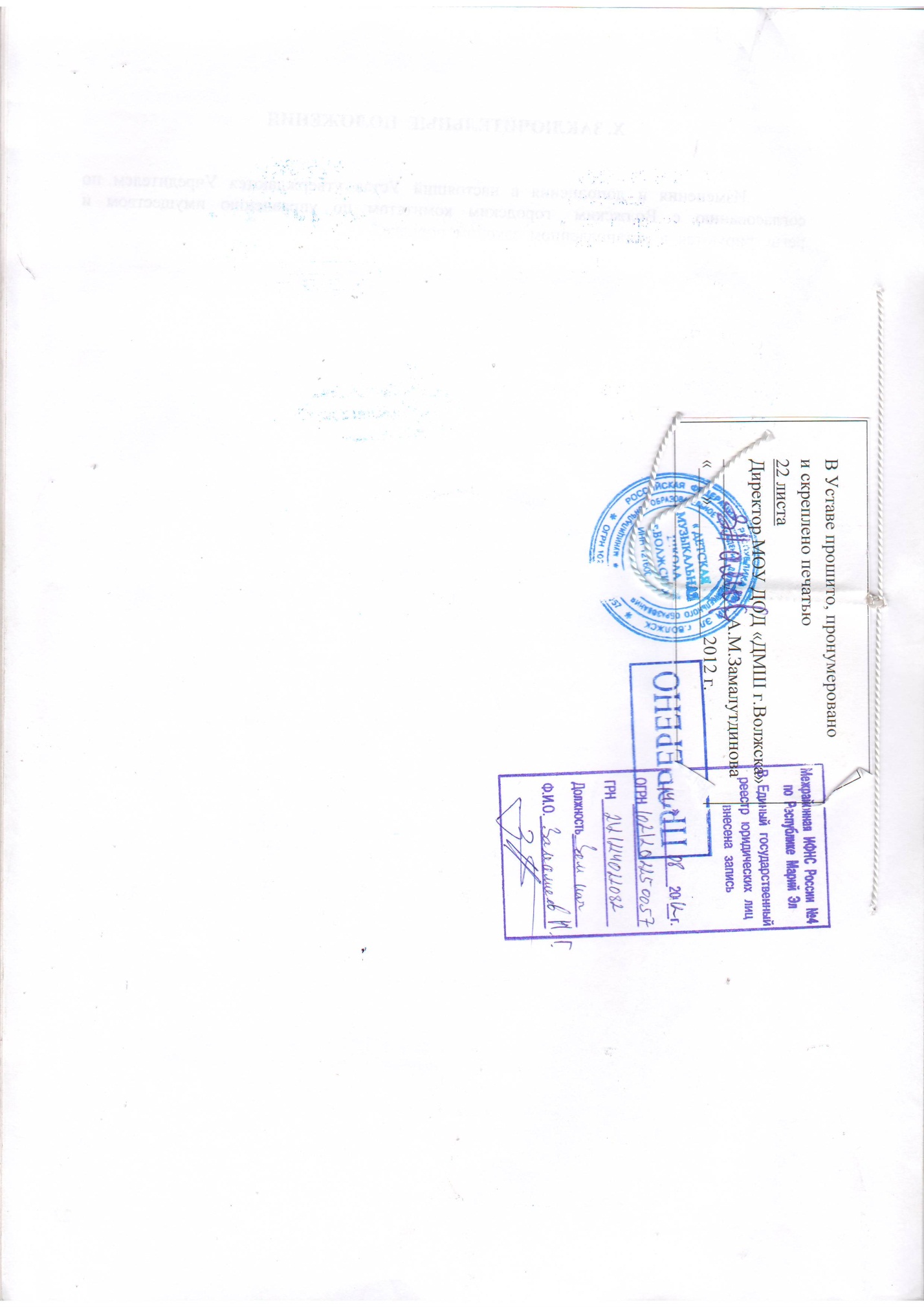 